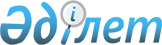 Об утверждении Правил пользования растительным миромПриказ и.о. Министра экологии и природных ресурсов Республики Казахстан от 28 апреля 2023 года № 137. Зарегистрирован в Министерстве юстиции Республики Казахстан 3 мая 2023 года № 32415.       В соответствии с подпунктом 9) пункта 1 статьи 9 Закона Республики Казахстан "О растительном мире" ПРИКАЗЫВАЮ:       1. Утвердить прилагаемые Правила пользования растительным миром.      2. Комитету лесного хозяйства и животного мира Министерства экологии и природных ресурсов Республики Казахстан в установленном законодательством порядке обеспечить:      1) государственную регистрацию настоящего приказа в Министерстве юстиции Республики Казахстан;      2) размещение настоящего приказа на интернет-ресурсе Министерства экологии и природных ресурсов Республики Казахстан после его официального опубликования;      3) в течение десяти рабочих дней после государственной регистрации настоящего приказа представление в Департамент юридической службы Министерства экологии и природных ресурсов Республики Казахстан сведений об исполнении мероприятий, предусмотренных подпунктами 1) и 2) настоящего пункта.      3. Контроль за исполнением настоящего приказа возложить на курирующего вице-министра экологии и природных ресурсов Республики Казахстан.      4. Настоящий приказ вводится в действие по истечении десяти календарных дней после дня его первого официального опубликования.      "СОГЛАСОВАН"Министерство сельского хозяйстваРеспублики Казахстан      "СОГЛАСОВАН"Министерство здравоохраненияРеспублики Казахстан      "СОГЛАСОВАН"Министерство финансовРеспублики Казахстан      "СОГЛАСОВАН"Министерство национальной экономикиРеспублики Казахстан Правила пользования растительным миром Глава 1. Общие положения       1. Настоящие Правила пользования растительным миром (далее – Правила) разработаны в соответствии с подпунктом 9) пункта 1 статьи 9 Закона Республики Казахстан "О растительном мире" (далее - Закон) и определяют порядок пользования растительным миром.      2. Положения настоящих Правил не применяются в отношении:      1) сельскохозяйственных растений;      2) растений, произрастающих на приусадебных участках, участках для ведения личного подсобного хозяйства, садоводства, дачного строительства и огородничества.      3. Пользование растительным миром, произрастающим в пограничной зоне, может быть ограничено, приостановлено или запрещено в соответствии с законодательством Республики Казахстан о Государственной границе Республики Казахстан, если оно несовместимо с целевым назначением и установленным специальным режимом этих территорий.      4. Основные понятия, используемые в настоящих Правилах:      1) дикорастущие растения – виды растений, произрастающие и распространяющиеся в естественных для них природных условиях;      2) пользование растительным миром – юридически регламентированная деятельность по использованию растительных ресурсов;      3) растения – сосудистые, мохообразные растения, водоросли, а также лишайники и грибы;      4) растительный мир – совокупность видов растений, их популяций и сообществ, произрастающих в естественных условиях, а также искусственно высаженных на определенной территории;       5) пользователь растительного мира – физическое или юридическое лицо, которому в соответствии с Законом и иными законами Республики Казахстан предоставлено право пользования растительным миром;      6) место произрастания растений – земельный участок или водный объект с естественными условиями для роста и развития вида растений. Глава 2. Порядок пользования растительным миром      5. На территории Республики Казахстан допускаются следующие виды пользования растительным миром:      1) в порядке общего пользования:      пользование растительным миром для личного и домашнего использования;      пользование растительным миром для научно-исследовательских, учебных, культурно-просветительных, оздоровительных, рекреационных, эстетических, туристских целей;      2) в порядке специального пользования:       пользование растительным миром для нужд животноводства;       пользование растительным миром для фармацевтических, продовольственных и технических нужд.      6. Общее пользование растительным миром осуществляется безвозмездно и без соответствующих разрешений.       7. Специальное пользование растительным миром осуществляется при условии внесения платы за пользование растительными ресурсами в соответствии с налоговым законодательством Республики Казахстан и направления уведомления о заготовке (сборе) дикорастущих растений для фармацевтических, продовольственных и технических нужд (далее - уведомление), установленном Законом и Законом Республики Казахстан "О разрешениях и уведомлениях".      8. Пользование растительным миром для личного и домашнего использования осуществляется физическими лицами в целях сбора дикорастущих плодов, орехов, грибов, ягод, лекарственного сырья и иных растительных ресурсов, за исключением редких и находящихся под угрозой исчезновения видов растений.       9. Сбор физическими лицами для личного и домашнего использования дикорастущих плодов, орехов, грибов, ягод, лекарственного сырья и иных растительных ресурсов разрешается в пределах норм, утвержденных решением местного представительного органа области, города республиканского значения и столицы по представлению местного исполнительного органа области, города республиканского значения и столицы в соответствии со статьей 28 Закона.       10. Пользование растительным миром для научно-исследовательских, учебных, культурно-просветительных, оздоровительных, рекреационных, эстетических и туристских целей осуществляется с изъятием или без изъятия дикорастущих растений, их частей и дериватов и допускается в случаях, если это не оказывает негативного воздействия на растительный мир и места произрастания растений в соответствии с пунктом 19 настоящих Правил.      11. В целях сохранения растительного мира, природных ландшафтов на участках, используемых для массового отдыха и туризма населения, местные исполнительные органы, собственники земельных участков, землепользователи, водопользователи обеспечивают благоустройство этих участков в соответствии с утвержденной в установленном порядке градостроительной и архитектурно-строительной документацией, экологическими и санитарными требованиями.      12. Пользование растительным миром для нужд животноводства на участках пастбищ осуществляется в соответствии с утвержденным планом по управлению пастбищами и их использованию с учетом установленных предельно допустимых норм нагрузки на общую площадь пастбищ и схем пастбищеоборотов.       13. Пользование растительным миром в целях заготовки кормов, сенокошения осуществляется на специально отведенных для этого участках земель сельскохозяйственного назначения, водного фонда, государственного лесного фонда, особо охраняемых природных территорий с соблюдением требований земельного, водного, лесного законодательства Республики Казахстан и законодательства Республики Казахстан в области особо охраняемых природных территорий.       14. Пользование растительным миром для нужд пчеловодства осуществляется на землях сельскохозяйственного назначения, участках государственного лесного фонда, особо охраняемых природных территорий и иных землях по согласованию с их собственниками и землепользователями в соответствии с земельным, лесным законодательством Республики Казахстан и законодательства Республики Казахстан в области особо охраняемых природных территорий, в области пчеловодства.       15. К видам пользования растительным миром для фармацевтических, продовольственных и технических нужд относится заготовка (сбор) дикорастущих растений для использования и получения продуктов их переработки, осуществляемая в пределах лимитов, утвержденных местными исполнительными органами областей, городов республиканского значения и столицы в соответствии с пунктом 1 статьи 31 Закона.       16. Лимиты пользования растительными ресурсами устанавливаются с целью их рационального использования.       17. Лимиты пользования растительными ресурсами определяются на основании ресурсных обследований, проводимых специализированными организациями, аккредитованными уполномоченным органом, и утверждаются местными исполнительными органами областей, городов республиканского значения и столицы на срок, определенный материалами ресурсного обследования.      18. Заготовка (сбор) дикорастущих лекарственных растений для фармацевтических нужд осуществляется с учетом обеспечения сохранения их популяций и сообществ, а также мест их произрастания.      19. Повторная заготовка (сбор) дикорастущих лекарственных растений для фармацевтических нужд в одной и той же заросли допускается только после их полного восстановления.      При этом допускается заготовка (сбор) соцветий и других надземных органов однолетних растений в одной заросли не чаще одного раза в два года, надземных органов многолетних растений – одного раза в четыре – шесть лет и их подземных органов – не чаще одного раза в двенадцать – двадцать лет в зависимости от вида лекарственного растения и географических условий его произрастания.      20. К видам пользования растительным миром для продовольственных нужд относится заготовка (сбор) растительных ресурсов: плодов, ягод, орехов, грибов, а также отдельных растений, их частей и дериватов, используемых для переработки и производства пищевой продукции.       21. К видам пользования растительным миром для технических нужд относится заготовка (сбор) дикорастущих растительных ресурсов, используемых для промышленной переработки, производства строительных и упаковочных материалов, дубителей и красителей, изделий утилитарного назначения, сувениров и иных целей.        22. Права и обязанности физических и юридических лиц, осуществляющих пользование растительным миром установлены статьей 7 Закона.      23. Осуществление заготовки (сбор) дикорастущих растений для фармацевтических, продовольственных и технических нужд допускается при условии направления.       24. Уведомление направляется физическими и (или) юридическими лицами в местные исполнительные органы областей, городов республиканского значения и столицы по форме согласно приложению к настоящим Правилам.      25. Уведомление направляется не менее чем за десять рабочих дней до предполагаемой даты осуществления деятельности.      26. К уведомлению прилагаются:      1) сведения, содержащие информацию о земельном участке, объеме и периоде заготовки (сборе) дикорастущих растений;      2) согласие собственника земельного участка или землепользователя на заготовку (сбор) дикорастущих растений или правоустанавливающий документ;      3) материалы ресурсного обследования;      4) квитанция об оплате за пользование растительными ресурсами в порядке специального пользования растительным миром, за исключением случаев оплаты через платежный шлюз "электронного правительства".      27. Местные исполнительные органы областей, городов республиканского значения и столицы, осуществляющие прием уведомления в течение десяти рабочих дней представляют согласие либо мотивированный отказ на осуществление деятельности.      В случае представления местными исполнительными органами областей, городов республиканского значения и столицы мотивированного отказа деятельность может быть осуществлена только при условии устранения оснований отказа. Уведомление о заготовке (сборе) дикорастущих растений для фармацевтических, продовольственных и технических нужд      1. В ___________________________________________________________________(полное наименование государственного органа)2. Настоящим __________________________________________________________(полное наименование, бизнес-идентификационный номер юридического лица,индивидуальный идентификационный номер физического лица)уведомляет о заготовке (сборе) дикорастущих растений для фармацевтических,продовольственных и технических нужд.3. Адрес места нахождения юридического/физического лица______________________________________________________________________(почтовый индекс, область, город, район, населенный пункт, наименование улицы,номер дома/здания (стационарного помещения)4. Электронная почта ___________________________________________________5.Номера телефонов ____________________________________________________6. Адрес(а) осуществления деятельности _________________________________________________________________________________________________________(почтовый индекс, область, город, район, населенный пункт, участок)7. К уведомлению прилагаются:1) сведения, содержащие информацию о земельном участке, объеме и периодезаготовки (сборе) дикорастущих растений;2) согласие собственника земельного участка или землепользователя на заготовку(сбор) дикорастущих растений или правоустанавливающий документ;3) материалы ресурсного обследования;4) квитанция об оплате за пользование растительными ресурсами в порядкеспециального пользования растительным миром, за исключением случаев оплатычерез платежный шлюз "электронного правительства".Дата _______ Подпись____________________________Печать (при наличии)© 2012. РГП на ПХВ «Институт законодательства и правовой информации Республики Казахстан» Министерства юстиции Республики Казахстан      и.о. Министра экологиии природных ресурсовРеспублики КазахстанН. КурмалаевУтверждены приказом
и.о. Министра экологии
и природных ресурсов
Республики Казахстан
от 28 апреля 2023 года № 137Приложение
к Правилам пользования
растительным миромФорма